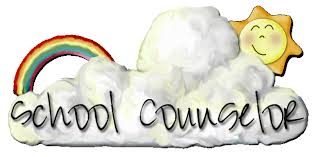     SUSD Elementary                         Lesson Plan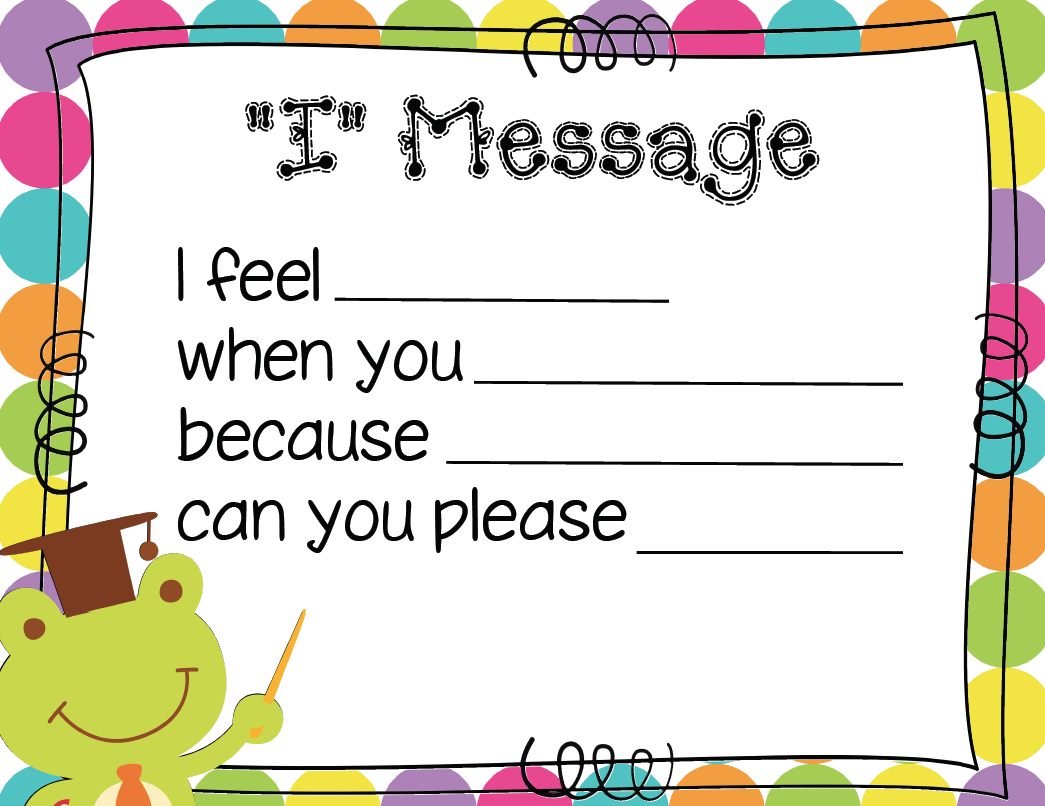 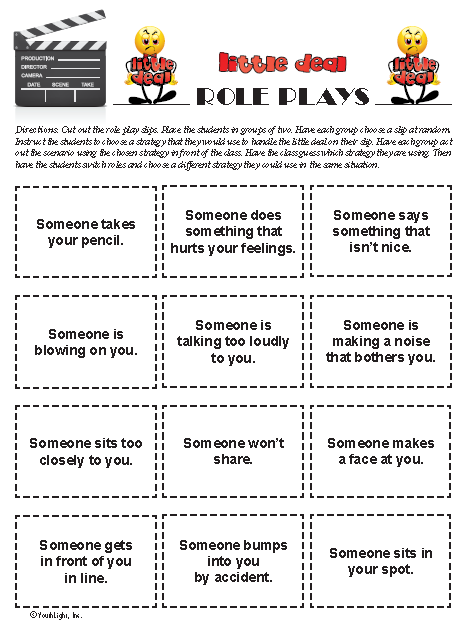 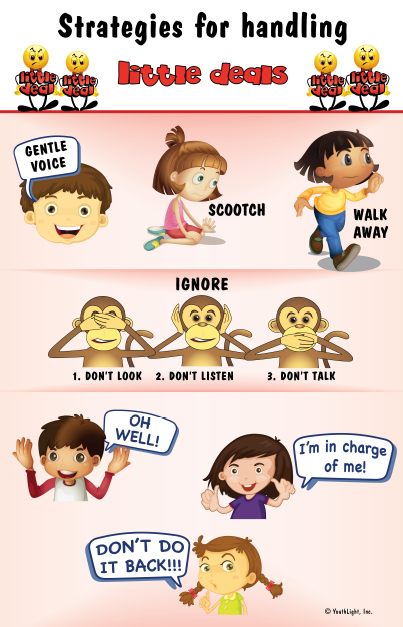 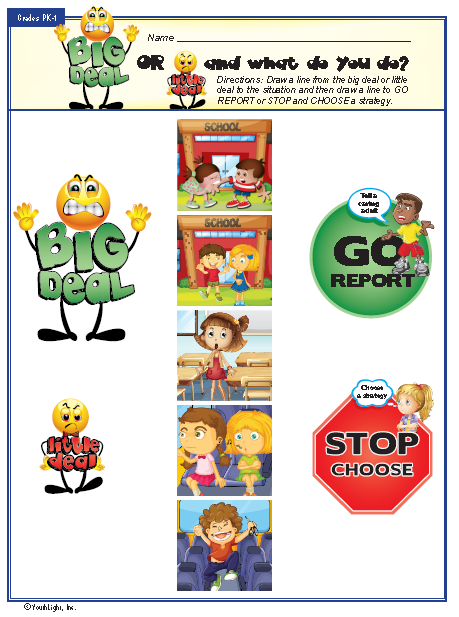 Topic:  Tattling and Problem SolvingDuration:  40 to 45 minutes	Grade Level:  1stTopic:  Tattling and Problem SolvingDuration:  40 to 45 minutes	Grade Level:  1stTopic:  Tattling and Problem SolvingDuration:  40 to 45 minutes	Grade Level:  1stTopic:  Tattling and Problem SolvingDuration:  40 to 45 minutes	Grade Level:  1stASCA COUNSELING STANDARDS / MINDSETS & BEHAVIORSASCA COUNSELING STANDARDS / MINDSETS & BEHAVIORSASCA COUNSELING STANDARDS / MINDSETS & BEHAVIORSASCA COUNSELING STANDARDS / MINDSETS & BEHAVIORSASCA STANDARDSPS:A1.6 - Distinguish between appropriate and inappropriate behaviorPS:A2.6 - Use effective communication skillsASCA MINDSETS & BEHAVIORSBS:LS.1 - Demonstrate critical thinking skills to make informed decisions.BS:SMS.3 - Demonstrate ability to work independently.BS:SS.9 - Demonstrate social maturity and behaviors appropriate to the situation and environment.ASCA STANDARDSPS:A1.6 - Distinguish between appropriate and inappropriate behaviorPS:A2.6 - Use effective communication skillsASCA MINDSETS & BEHAVIORSBS:LS.1 - Demonstrate critical thinking skills to make informed decisions.BS:SMS.3 - Demonstrate ability to work independently.BS:SS.9 - Demonstrate social maturity and behaviors appropriate to the situation and environment.ASCA STANDARDSPS:A1.6 - Distinguish between appropriate and inappropriate behaviorPS:A2.6 - Use effective communication skillsASCA MINDSETS & BEHAVIORSBS:LS.1 - Demonstrate critical thinking skills to make informed decisions.BS:SMS.3 - Demonstrate ability to work independently.BS:SS.9 - Demonstrate social maturity and behaviors appropriate to the situation and environment.ASCA STANDARDSPS:A1.6 - Distinguish between appropriate and inappropriate behaviorPS:A2.6 - Use effective communication skillsASCA MINDSETS & BEHAVIORSBS:LS.1 - Demonstrate critical thinking skills to make informed decisions.BS:SMS.3 - Demonstrate ability to work independently.BS:SS.9 - Demonstrate social maturity and behaviors appropriate to the situation and environment.OBJECTIVESOBJECTIVESVOCABULARYVOCABULARYStudents will learn how to problem solve various situations.What strategy can be used to solve the problem?Students will learn how to problem solve various situations.What strategy can be used to solve the problem?Big DealLittle DealReportStrategyBig DealLittle DealReportStrategyINTRODUCTION TO LESSON  INTRODUCTION TO LESSON  INTRODUCTION TO LESSON  INTRODUCTION TO LESSON  Students will review using “I” messages which will be applied to the strategy of using a “gentle voice” later in the lesson. Introduce the lesson by having the students discuss what they know about tattling. Read the story to the students and discuss vocabulary and role play scenarios. Students will review using “I” messages which will be applied to the strategy of using a “gentle voice” later in the lesson. Introduce the lesson by having the students discuss what they know about tattling. Read the story to the students and discuss vocabulary and role play scenarios. Students will review using “I” messages which will be applied to the strategy of using a “gentle voice” later in the lesson. Introduce the lesson by having the students discuss what they know about tattling. Read the story to the students and discuss vocabulary and role play scenarios. Students will review using “I” messages which will be applied to the strategy of using a “gentle voice” later in the lesson. Introduce the lesson by having the students discuss what they know about tattling. Read the story to the students and discuss vocabulary and role play scenarios. CONTENT KNOWLEDGE / INSTRUCTIONAL DESIGN               CONTENT KNOWLEDGE / INSTRUCTIONAL DESIGN               CONTENT KNOWLEDGE / INSTRUCTIONAL DESIGN               CONTENT KNOWLEDGE / INSTRUCTIONAL DESIGN               INSTRUCTOR ACTIONSINSTRUCTOR ACTIONSSTUDENT ACTIONSSTUDENT ACTIONSStart by reviewing “I” messages with students. Give 2 to three examples of situations that can be solved with “I” messages.Start by reviewing “I” messages with students. Give 2 to three examples of situations that can be solved with “I” messages.Students will go through the “I” message prompt.Students will go through the “I” message prompt.Lead a quick discussion and brainstorm of what the students already know about tattling.Lead a quick discussion and brainstorm of what the students already know about tattling.Have students raise their hands to share what they already know.Have students raise their hands to share what they already know.Read (or go through the interactive) book “Big Deals and Little Deals” by Kim Edmister.Read (or go through the interactive) book “Big Deals and Little Deals” by Kim Edmister.Pause between sections to give students and opportunity to answer comprehension questions.Pause between sections to give students and opportunity to answer comprehension questions.List out various situations that could be considered a big deal or little deal.List out various situations that could be considered a big deal or little deal.Have the students respond as a class whether they believe it is a big deal (which mean go and report), or a little deal (which means stop and use a strategy).Have the students respond as a class whether they believe it is a big deal (which mean go and report), or a little deal (which means stop and use a strategy).Go back to the “Strategies for handling little deals” page and run through some little deal scenarios as a class.Go back to the “Strategies for handling little deals” page and run through some little deal scenarios as a class.Allow students to discus with a partner what strategy they think they could use and then have students raise their hand to share.Allow students to discus with a partner what strategy they think they could use and then have students raise their hand to share.Divide students up into groups of two to four.Divide students up into groups of two to four.Have students run through role play scenarios, act them out in front of the class, then have the class guess which strategy the students were using.Have students run through role play scenarios, act them out in front of the class, then have the class guess which strategy the students were using.Review vocabulary.Review vocabulary.Have students think, pair, and share the vocabulary definitions.Have students think, pair, and share the vocabulary definitions.CLOSURE / CHECK FOR UNDERSTANDINGCLOSURE / CHECK FOR UNDERSTANDINGCLOSURE / CHECK FOR UNDERSTANDINGCLOSURE / CHECK FOR UNDERSTANDINGHave the students think, pair, share one strategy they have learned to use to solve problems.Have the students think, pair, share one strategy they have learned to use to solve problems.Have the students think, pair, share one strategy they have learned to use to solve problems.Have the students think, pair, share one strategy they have learned to use to solve problems.AVID WICOR STRATEGIES UTILIZEDAVID WICOR STRATEGIES UTILIZEDAVID WICOR STRATEGIES UTILIZEDAVID WICOR STRATEGIES UTILIZEDW –I – Inquiry StrategiesC – Collaboration StrategiesO – R – Reading StrategiesW –I – Inquiry StrategiesC – Collaboration StrategiesO – R – Reading StrategiesW –I – Inquiry StrategiesC – Collaboration StrategiesO – R – Reading StrategiesW –I – Inquiry StrategiesC – Collaboration StrategiesO – R – Reading StrategiesRESOURCESRESOURCESRESOURCESRESOURCES“Big Deals and Little Deals” by Kim Edmister“I” message prompt Little Deal Role play worksheetStrategies for handling little deals page“Big Deals and Little Deals” by Kim Edmister“I” message prompt Little Deal Role play worksheetStrategies for handling little deals page“Big Deals and Little Deals” by Kim Edmister“I” message prompt Little Deal Role play worksheetStrategies for handling little deals page“Big Deals and Little Deals” by Kim Edmister“I” message prompt Little Deal Role play worksheetStrategies for handling little deals pageDIFFERENTIATED INSTRUCTIONDIFFERENTIATED INSTRUCTIONDIFFERENTIATED INSTRUCTIONSmall group and pair collaboration Small group and pair collaboration Small group and pair collaboration SUPPLEMENTAL LESSON AND RESOURCESSUPPLEMENTAL LESSON AND RESOURCESSUPPLEMENTAL LESSON AND RESOURCESBig deal or little deal and what do you do? worksheet Big deal or little deal and what do you do? worksheet Big deal or little deal and what do you do? worksheet 